Rental Management SystemHome page: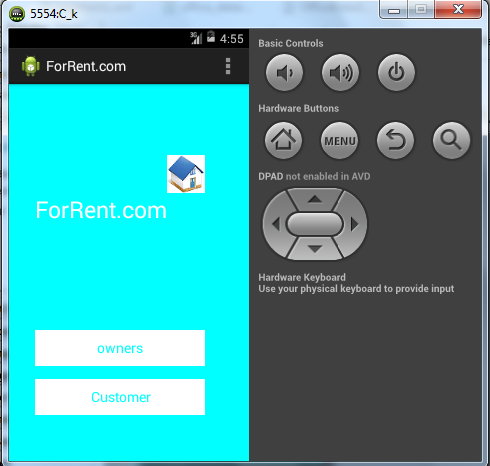 Owners Login: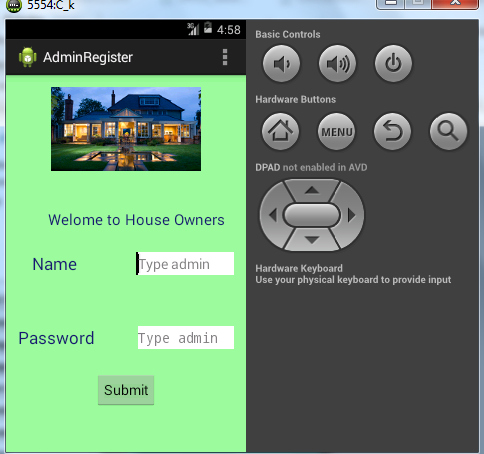 Owners Update Page: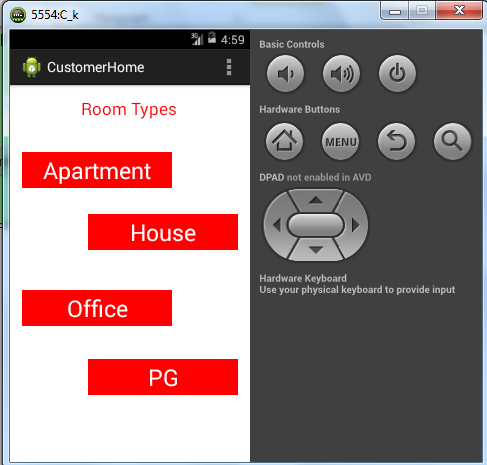 Owner Update the Apartment Detatils Activity: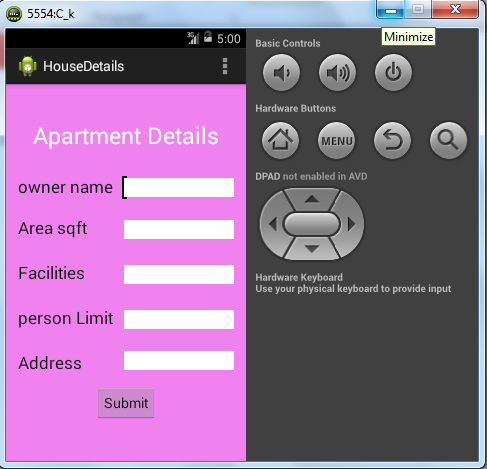 Customer Home  Page: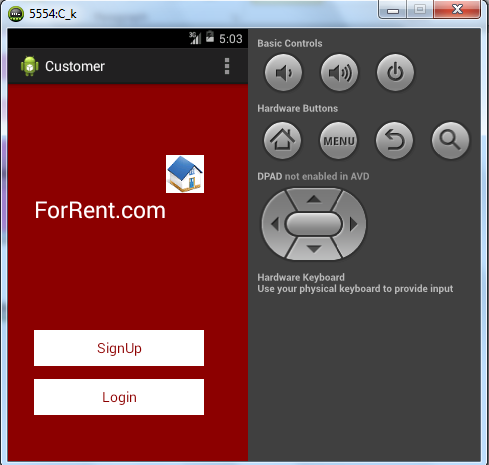 Customer Registration Page: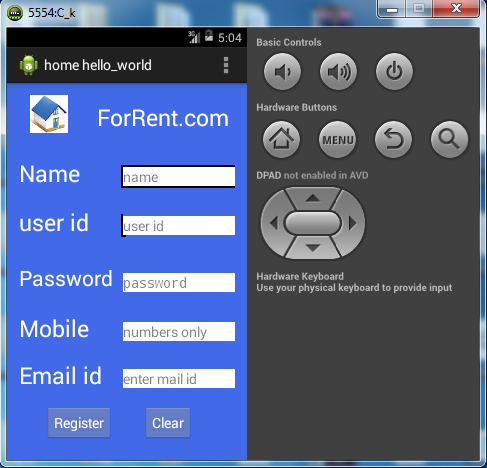 Customer Login Page: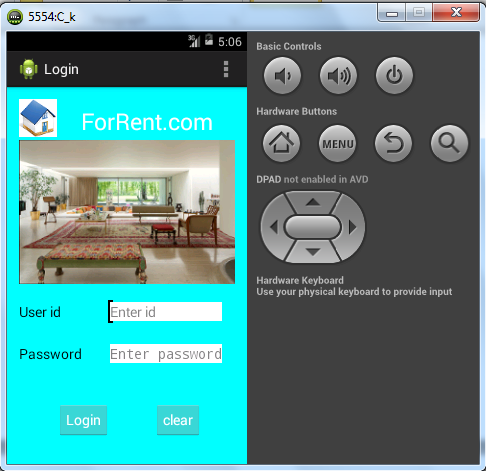 Home Page: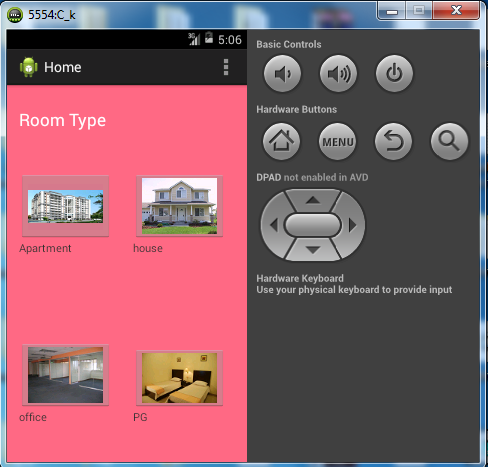 Request Apartment  Details: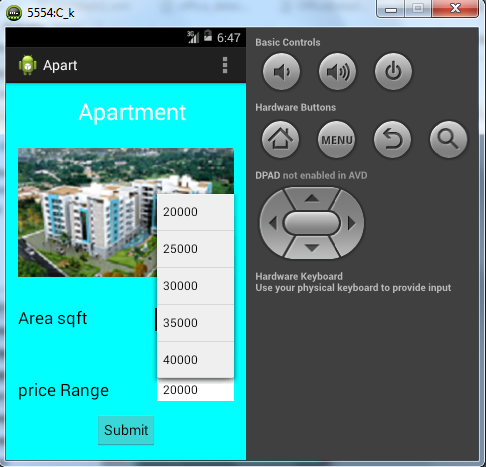 Output  Screen:Apartment: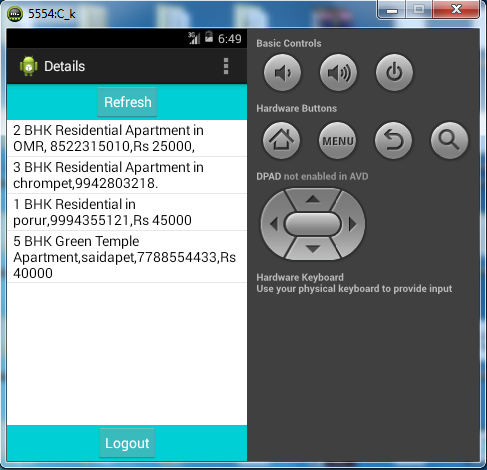 House: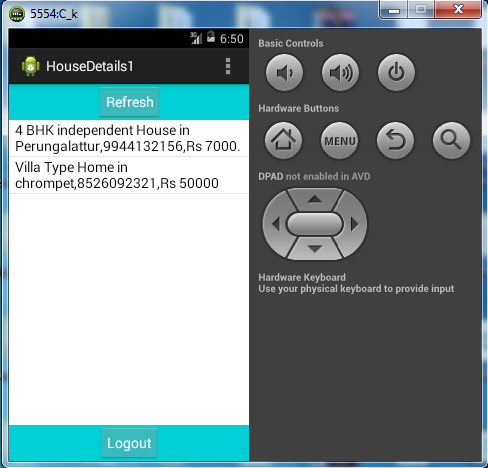 Paying Guest: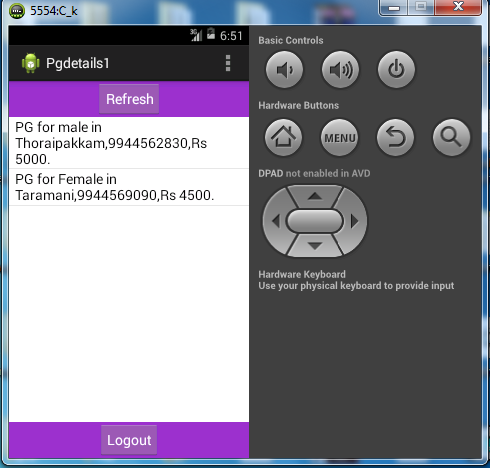 Office: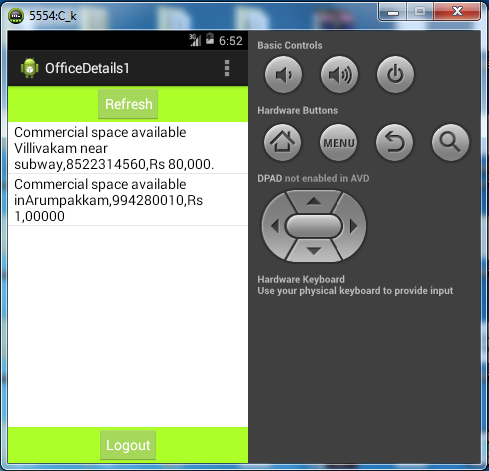 